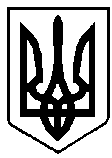 ВАРАСЬКА МІСЬКА РАДАВИКОНАВЧИЙ КОМІТЕТВАРАСЬКОЇ МІСЬКОЇ РАДИР І Ш Е Н Н Я(нова редакція від 20.02.2023)30.01. 2023 				м. Вараш  			     №40-ПРВ-23-1440Про новий посадовий склад комісії зпитань евакуації Вараської міськоїтериторіальної громади	З метою належного вирішення питань, пов’язаних із плануванням, підготовкою, організацією і проведенням евакуації  (тимчасового відселення) населення та вивезення матеріальних і культурних цінностей, їх прийняття і розміщення у безпечних районах у разі загрози або виникнення надзвичайних ситуацій техногенного, природного характеру та враховуючи кадрові зміни, що відбулися у складі виконавчого комітету Вараської міської ради, відповідно до пункту 10 частини 2 статті 19, статті 33 Кодексу цивільного захисту України, постанов Кабінету Міністрів України від 30.10.2013 року №841 «Про затвердження Порядку проведення евакуації у разі загрози виникнення або виникнення надзвичайних ситуацій», від 30.11.2016 року №905 «Про внесення змін до постанови Кабінету Міністрів України від 30.10.2013 року № 841», наказу МВС України від 10.07.2017 року №579 зареєстрованого в Міністерстві юстиції 01.08.2017 року за №938/30806 «Про затвердження Методики планування заходів з евакуації», виконавчий комітет Вараської міської радиВИРІШИВ:	1.  Затвердити новий посадовий склад комісії з питань евакуації Вараської міської територіальної громади №1440-КО-02, що утворена рішенням виконавчого комітету від 30.03.2021 №79 «Про утворення комісії з питань евакуації Вараської міської територіальної громади» (додається).	2. Визнати таким, що втратило чинність рішення виконавчого комітету Вараської міської ради від 25.03.2022 року № 93-РВ-22 «Про внесення змін до рішення виконавчого комітету від 30.03.2021 року «Про утворення комісії з питань евакуації Вараської міської територіальної громади та затвердження Положення про неї».	3. Контроль за виконанням рішення покласти на міського голову.В.о. міського голови						Павло ПАВЛИШИН